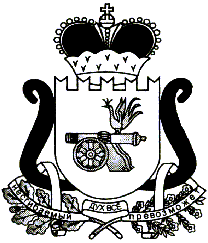 ЕЛЬНИНСКИЙ РАЙОННЫЙ СОВЕТ ДЕПУТАТОВРЕШЕНИЕот 28.08. 2015                                                                                                     № 44О  внесении изменений  в решение  Ельнинского районного Совета депутатов от 30.11.2012 № 28 « Об утверждении Положения о Контрольно – ревизионной комиссии муниципального образования        «Ельнинский район» Смоленской области»В соответствии требованиями ст. 99 Федерального закона от 05 апреля 2013 года №44-ФЗ «О контрактной системе в сфере закупок товаров, работ, услуг для обеспечения государственных и муниципальных нужд», решением Ельнинского районного совета депутатов от 28 августа 2015 № 43«Об органе местного самоуправления муниципального образования «Ельнинский район» Смоленской области, уполномоченном на осуществление  контроля в сфере закупок,  Ельнинский районный Совет депутатовРЕШИЛ:Внести в Положение о Контрольно-ревизионной комиссии муниципального образования "Ельнинский район" Смоленской области, утвержденное решением Ельнинского районного Совета депутатов  от 30.11.2012 N 28 следующие изменения,  дополнив пункт 3.1 раздела 3 подпунктом 15), подпунктом 16),  следующего содержания:"15) аудит в сфере закупок товаров, работ, услуг для обеспечения муниципальных нужд муниципального образования "Ельнинский район" Смоленской области в соответствии с законодательством Российской Федерации о контрактной системе в сфере закупок товаров, работ, услуг для обеспечения государственных и муниципальных нужд в рамках осуществления закупок для обеспечения муниципальных нужд»«16) контроль в сфере закупок, путем проведения плановых и внеплановых проверок в отношении заказчиков, контрактных служб, контрактных управляющих, комиссий по осуществлению закупок и их членов, уполномоченных органов, уполномоченных учреждений при осуществлении закупок для обеспечения муниципальных нужд, в отношении специализированных организаций, выполняющих в соответствии с законодательством Российской Федерации о контрактной системе в сфере закупок товаров, работ, услуг для обеспечения государственных и муниципальных нужд в рамках осуществления закупок для обеспечения муниципальных нужд».Настоящее решение вступает в силу со дня его подписания. Глава муниципального образования «Ельнинский район» Смоленской  области 							  В. Е. Левченков 